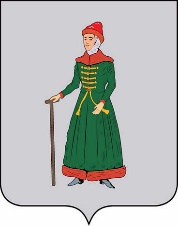 ДУМАСТАРИЦКОГО МУНИЦИПАЛЬНОГО ОКРУГАТВЕРСКОЙ  ОБЛАСТИРЕШЕНИЕ14.02.2023                                            г. Старица                                                  № 85Об избрании Председателя Контрольно-счетной палаты Старицкого муниципального округа Тверской областиВ соответствии со статьей 36 Федерального закона от 06.10.2003 № 131-ФЗ                      «Об общих принципах организации местного самоуправления в Российской Федерации»,   законом Тверской области от 05.05.2022 №17-ЗО «О  преобразовании муниципальных образований, входящих в состав территории муниципального образования Тверской области Старицкий муниципальный район, путем объединения поселений и создании вновь образованного муниципального образования с наделением его статусом муниципального округа и внесении изменений в отдельные законы Тверской области», Уставом Старицкого муниципального округа Тверской области, решением Думы Старицкого муниципального округа Тверской области от 14.02.2023 № 84 «О создании Контрольно-счетной палаты Старицкого муниципального округа Тверской области»,Дума Старицкого муниципального округа Тверской областиРЕШИЛА:1. Избрать Председателем Контрольно-счетной палаты Старицкого муниципального округа Тверской области Рубцову Надежду Викторовну.  2. Настоящее решение вступает в силу со дня его принятия, подлежит размещению на официальном сайте Администрации Старицкого муниципального округа Тверской области в информационно-телекоммуникационной сети «Интернет».Председатель Думы Старицкого муниципального округа                                                                    Н.В. Андреева 